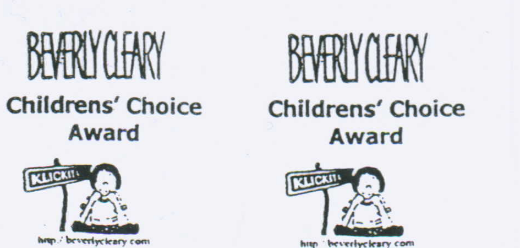 2019-2020      	      2019-2020                   2019-2020      	  2019-2020                2019-2020              2019-2020         2019-2020      	      2019-2020      	         2019-2020      	   2019-2020              2019-2020                    2019-2020      2019-2020      	      2019-2020               2019-2020      	  2019-2020             2019-2020                   2019-2020      2019-2020      	      2019-2020      	         2019-2020                     2019-2020      	      2019-2020                 2019-2020        2019-2020                   2019-2020                   2019-2020                  2019-2020                   2019-2020                   2019-2020      2019-2020                   2019-2020                  2019-2020                   2019-2020                  2019-2020                   2019-2020              	2019-2020                  2019-2020      	          2019-2020                 2019-2020      	        2019-2020                   2019-2020      